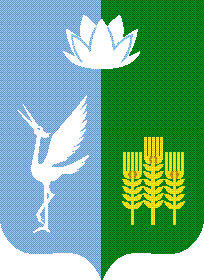 ДУМАСПАССКОГО  МУНИЦИПАЛЬНОГО  РАЙОНАРЕШЕНИЕ г. Спасск – Дальний Приморского края27 января 2021 года                                                                                                               № 357О внесении изменений в Приложение к решению Думы Спасского муниципального района «Об утверждении структуры администрации Спасского муниципального района», утвержденное решением Думы Спасского муниципального района от 24 сентября 2019 года № 246 В соответствии с Федеральным законом от 6 октября 2003 года № 131-ФЗ «Об общих принципах организации местного самоуправления в Российской Федерации», Законом Приморского края от 4 июня 2007 года № 83-КЗ «О реестре должностей муниципальной службы в Приморском крае», руководствуясь Уставом Спасского муниципального района, Дума Спасского муниципального районаРЕШИЛА:1. Внести в Приложение к решению Думы Спасского муниципального района «Об утверждении структуры администрации Спасского муниципального района», утвержденное решением Думы Спасского муниципального района от 24 сентября 2019 года № 246 изменения, изложив его в редакции приложения к настоящему решению.2. Настоящее решение вступает в силу со дня его принятия.                                                                                         Приложениек решению Думы Спасскогомуниципального районаот 27 января 2021 года № 357СТРУКТУРАадминистрации Спасского муниципального районаГлава Спасского муниципального района.Первый заместитель главы администрации.Заместитель главы администрации.Заместитель главы администрации. Руководитель аппарата администрации.Управления:образования;финансовое;градостроительства, земельных и имущественных отношений.7.  Отделы:архивный;культуры и туризма;по закупкам;по делам молодежи, физической культуре и спорту;мобилизационный;организационный;учета и отчетности (бухгалтерия);юридический;жизнеобеспечения;по делам ГО и ЧС;жилищный;по исполнению административного законодательства;по реализации отдельных государственных полномочий по государственному управлению охраной труда;экономики;муниципального финансового контроля;сельского хозяйства;муниципального земельного, лесного контроля и недропользования;информатизации и информационной безопасности;организации работы комиссии по делам несовершеннолетних и защите их прав;записи актов гражданского состояния;дорожного хозяйства и транспорта;опеки и попечительства.Председатель Думы                                                    Спасского муниципального района                                                      Х.А. Шагинян 